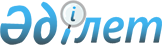 О проекте решения Совета Евразийской экономической комиссии "О внесении изменений в единую Товарную номенклатуру внешнеэкономической деятельности Таможенного союза и Единый таможенный тариф Таможенного союза в отношении отдельных видов валков для прокатных станов" и внесении изменения в Решение Комиссии Таможенного союза от 9 декабря 2011 г. № 904Решение Коллегии Евразийской экономической комиссии от 6 марта 2014 года № 32

      В соответствии с Договором о Евразийской экономической комиссии от 18 ноября 2011 года и Регламентом работы Евразийской экономической комиссии, утвержденным Решением Высшего Евразийского экономического совета от 18 ноября 2011 г. № 1, и на основании статьи 8 Соглашения о едином таможенно-тарифном регулировании от 25 января 2008 года Коллегия Евразийской экономической комиссии решила:



      1. Одобрить проект решения Совета Евразийской экономической комиссии «О внесении изменений в единую Товарную номенклатуру внешнеэкономической деятельности Таможенного союза и Единый таможенный тариф Таможенного союза в отношении отдельных видов валков для прокатных станов» (прилагается) и внести его для рассмотрения на очередном заседании Совета Евразийской экономической комиссии.



      2. В пункте 1 Решения Комиссии Таможенного союза от 9 декабря 2011 г. № 904 «О мерах по защите экономических интересов производителей стальных кованых валков для прокатных станов в Таможенном союзе» слова «8455 30 310 0 и 8455 30 390 0» заменить словами «8455 30 310 1, 8455 30 310 9, 8455 30 390 1 и 8455 30 390 9».



      3. Настоящее Решение вступает в силу по истечении 30 календарных дней с даты его официального опубликования, за исключением пункта 2.



      Пункт 2 настоящего Решения вступает в силу с даты вступления в силу решения Совета Евразийской экономической комиссии, указанного в пункте 1 настоящего Решения.      Председатель Коллегии

      Евразийской экономической комиссии         В. Христенко 

О внесении изменений в единую Товарную номенклатуру

внешнеэкономической деятельности Таможенного союза

и Единый таможенный тариф Таможенного союза

в отношении отдельных видов валков для прокатных станов

      В соответствии с Договором о Евразийской экономической комиссии от 18 ноября 2011 года и Регламентом работы Евразийской экономической комиссии, утвержденным Решением Высшего Евразийского экономического совета от 18 ноября 2011 г. № 1, и на основании статьи 8 Соглашения о едином таможенно-тарифном регулировании от 25 января 2008 года Совет Евразийской экономической комиссии решил:



      1. Внести в единую Товарную номенклатуру внешнеэкономической деятельности Таможенного союза и Единый таможенный тариф Таможенного союза (приложение к Решению Совета Евразийской экономической комиссии от 16 июля 2012 г. № 54) следующие изменения:

      а) исключить из единой Товарной номенклатуры внешнеэкономической деятельности Таможенного союза подсубпозиции согласно приложению № 1;

      б) включить в единую Товарную номенклатуру внешнеэкономической деятельности Таможенного союза подсубпозиции согласно приложению № 2;

      в) установить ставки ввозных таможенных пошлин Единого таможенного тарифа Таможенного союза согласно приложению № 3.



      2. Коллегии Евразийской экономической комиссии подготовить проект решения Высшего Евразийского экономического совета на уровне глав государств о внесении изменений в Перечень чувствительных товаров, в отношении которых решение об изменении ставки ввозной таможенной пошлины принимается Советом Евразийской экономической комиссии, утвержденный Решением Межгосударственного Совета Евразийского экономического сообщества (Высшего органа Таможенного союза) от 27 ноября 2009 г. № 18.

      До внесения изменений в указанный Перечень решения об изменении ставок ввозных таможенных пошлин в отношении товаров, предусмотренных приложением № 3 к настоящему Решению, принимаются Советом Евразийской экономической комиссии.

      3. Настоящее Решение вступает в силу по истечении 30 календарных дней с даты его официального опубликования.Члены Совета Евразийской экономической комиссии:

ПРИЛОЖЕНИЕ № 1           

к Решению Совета          

Евразийской экономической комиссии

от 6 марта 2014 г. № 32      

                           ПОДСУБПОЗИЦИИ,

              исключаемые из единой Товарной номенклатуры

          внешнеэкономической деятельности Таможенного союза

ПРИЛОЖЕНИЕ № 2           

к Решению Совета          

Евразийской экономической комиссии

от 6 марта 2014 г. № 32      

                          ПОДСУБПОЗИЦИИ,

           включаемые в единую Товарную номенклатуру

         внешнеэкономической деятельности Таможенного союза

ПРИЛОЖЕНИЕ № 3           

к Решению Совета          

Евразийской экономической комиссии

от 6 марта 2014 г. № 32      

                              СТАВКИ

                     ввозных таможенных пошлин

             Единого таможенного тарифа Таможенного союза
					© 2012. РГП на ПХВ «Институт законодательства и правовой информации Республики Казахстан» Министерства юстиции Республики Казахстан
				От Республики

БеларусьОт Республики

КазахстанОт Российской

ФедерацииС. РумасБ. СагинтаевИ. ШуваловКод

ТН ВЭДНаименование позицииНаименование позицииДоп.

ед. изм.8455 30 310 0– – –рабочие валки для горячей прокатки; опорные валки

для горячей и холодной прокаткишт8455 30 390 0– – –рабочие валки для холодной прокаткиштКод

ТН ВЭДНаименование позицииНаименование позицииДоп.

ед. изм.8455 30 310– – –рабочие валки для горячей прокатки; опорные валки для горячей и холодной прокатки:8455 30 310 1– – – –нетто-массой более 180 000 кг или содержащие не менее 4,7 мас.% хромашт8455 30 310 9– – – –прочиешт8455 30 390– – –рабочие валки для холодной прокатки:8455 30 390 1– – – –содержащие не менее 4,7 мас.% хромашт8455 30 390 9– – – –прочиештКод

ТН ВЭДНаименование позицииНаименование позицииСтавка ввозной

таможенной пошлины

(в процентах от

таможенной стоимости

либо в евро, либо в

долларах США)8455 30 310 1– – – –нетто-массой более 180 000 кг или

содержащие не менее 4,7 мас.% хрома08455 30 310 9– – – –прочие8,38455 30 390 1– – – –содержащие не менее 4,7 мас.% хрома08455 30 390 9– – – –прочие8,3